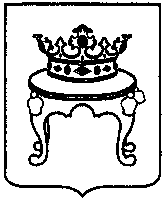 АДМИНИСТРАЦИЯ ГОРОДА ТВЕРИУПРАВЛЕНИЕ ОБРАЗОВАНИЯ170100, г. Тверь, ул. Трехсвятская, 28а_________________________________________________________П Р И К А ЗО проведении  муниципального конкурса туристическо-краеведческого форума «Истоки»В соответствии с планом работы управления образования Администрации города Твери, муниципального казенного учреждения «Центр развития образования города Твери» и с целью приобщения школьников к созданию и разработке новых туристских маршрутов, проектов и инициатив, идей и практик, направленных на популяризацию и развитие индустрии туризма в Тверской областиПРИКАЗЫВАЮ:1. Провести в период с 13.02.2023 по 31.03.2023 года      муниципальный конкурс туристическо-краеведческого форума «Истоки» (далее – Конкурс).2. Утвердить Положение о проведении муниципального конкурса туристическо-краеведческого форума «Истоки» (Приложение).3. Утвердить оргкомитет Конкурса в составе:Жуковская Н.В., председатель оргкомитета, начальник управления образования Администрации города Твери;Чугункова Т.А., заместитель председателя  оргкомитета,  директор МКУ «ЦРО г. Твери».Члены оргкомитета:Дровосекова Л.И, директор МОУ «Гимназия № 44 г.Твери».Лукьянова Н.В., министр туризма Тверской области (по согласованию).Кузнецова Е.А., директор ГБПОУ "Тверской колледж сервиса и туризма» (по согласованию).Кобозева Е.В., учитель краеведения МОУ «Гимназия № 44 г.Твери».Жулёва К.В., учитель английского языка МОУ «Гимназия № 44 г.Твери.4. Рекомендовать руководителям образовательных организаций:4.1. обеспечить участие обучающихся   8-11-х   классов в Конкурсе.4.2. представить заявку до 13.02. по 14.03.2023  на участие обучающихся в  Конкурсе по форме (Приложение № 1  к  положению).Приложение к приказу управления образования Администрации города Твериот «____»_____2023 №____ПОЛОЖЕНИЕ О МУНИЦИПАЛЬНОМКОНКУРСЕ ТУРИСТСКО-КРАЕВЕДЧЕСКОГО ФОРУМА"ИСТОКИ"1. Общие положения1.1. Настоящее положение определяет порядок организации и проведения конкурса муниципального туристско-краеведческого форума "Истоки" (далее - Конкурс) в 2023 году.1.2 Организатор Конкурса МОУ «Гимназия № 44 г. Твери» при поддержке управления образования администрации города Твери и МКУ «ЦРО г. Твери».1.3. Социальные партнеры Конкурса: Тверское отделение Российского союза туриндустрии, Тверская областная университетская научная библиотека имени А.М.Горького, ООО Туристической Фирмы "Вояж", ИП Волкова А.П. «Тверские сувениры».1.4. Конкурс проводится среди учащихся 8-11 классов образовательных организаций города Твери.2. Цель и задачи Конкурса2.1. Конкурс проводится с целью приобщения школьников к созданию и разработке новых туристских маршрутов, проектов и инициатив, идей и практик, направленных на популяризацию и развитие индустрии туризма в Тверской области2.2. Задачи конкурса:- развитие интереса учащихся к историческому наследию региона;- способствование развитию творческой исследовательской активности;- профессиональное ориентирование школьников, привлечение их к деятельности в индустрии туризма и гостеприимства- привлечение широкого круга молодых граждан к обсуждению проектов, направленных на развитие регионального туризма Тверской области- формирование системы взаимодействия участников конкурса и организаций сферы туризма и гостеприимства 3. Организационный комитет3.1. В состав Оргкомитета входят: - специалисты управления образования Администрации города Твери,- специалисты муниципального казенного учреждения «Центр развития образования города Твери»,- руководитель и учителя МОУ «Гимназия № 44 г.Твери»- Лукьянова Н.В., министр туризма Тверской области,- Кузнецова Е.А., директор ГБПОУ "Тверской колледж сервиса и туризма",3.2. Оргкомитет осуществляет следующие функции:- информирует образовательные организации о проведении конкурса;- обобщает заявки на участие в конкурсе;- формирует список участников на основании поданных образовательными организациями заявок;- определяет регламент проведения конкурса; - формирует состав жюри; - обеспечивает организационные условия для проведения конкурса; - организует работу конкурса в период его проведения; - рассматривает спорные вопросы в ходе организации и проведения конкурса; - работает на общественных началах.4. Экспертный совет4.1. Для обеспечения проведения профессиональной и объективной независимой оценки поступивших проектов участников Конкурса формируется экспертный совет Конкурса.4.2. Состав экспертного совета Конкурса формируется из числа представителей туристических компаний, образовательных организаций сферы туризма и гостеприимства, общественных объединений.4.3. Экспертный совет Конкурса:- рассматривает представленные на конкурса проекты, оценивает их в соответствии с установленными критериями;- определяет победителя конкурса путем обобщения протоколов оценки каждого Эксперта;- готовит материалы для формирования Банка лучших работ конкурса. 5. Сроки проведения Конкурса5.1. Отборочный этап: с 13 февраля по 14 марта 2023 г. - предоставление заявок вместе с конкурсными работами на адрес электронной почты konkurs-istoki@mail.ru. 5.2. С 15 марта по 22 марта 2023 г. проводится экспертная оценка конкурсных работ по трем номинациям. 5.3. По результатам отборочного этапа восемь работ, набравших наибольшее количество баллов, допускаются к презентации на очном форуме "Истоки" (дата проведения 29 марта, на базе МОУ "Гимназия № 44 г. Твери"). 5.4. Во время очной защиты конкурсанты презентуют проект на русском и английском языках (модуль "Welcometver")6. Номинации конкурса6.1. "Тверским маршрутом" - проекты однодневных или многодневных туристстко-экскрусионных маршрутов на территории Твери и Тверской области;- проекты культурно-познавательных экскурсий;- проекты гастрономических экскурсий;- инновационные экскурсионные проекты;- проекты, связанные с развитием действующих и формированием новых традиционных и религиозных культовых маршрутов;-проекты, включающие посещение объектов и событий, представляющих научный интерес: музеи, лаборатории, предприятия промышленной сферы, университеты, институты, ГЭС, электростанции, др. 6.2. "Место. Тверская область"- проекты, содержащие легенды об известных личностях, чьи имена связаны с Тверской областью;- проекты, содержащие информацию об уникальных явлениях и необычных местах региона;- проекты, презентующие потенциал Тверской области (экономический, природный, событийный, экскурсионный, т.д.);- проекты, связанные с региональной символикой, раскрывающие ее суть, историю и значение.7. Состав предоставляемых на конкурс материалов и предъявляемые к ним требования7.1. На заочном этапе - конкурсные материалы предоставляются только в электронном виде (документ Word, содержащий информацию об участниках, научном руководителе, образовательной организации, номинации работы, краткую аннотацию к проекту с информацией о цели, задачах, фокусной аудитории проекта и актуальности  объемом не более 2000 знаков, а также презентация в формате PowerPoint, минимум 7 слайдов (но не более 20).7.2. Титульный слайд включает в себя: название работы, ФИО участника (соавторов), ФИО научного руководителя, образовательная организация, номинация).7.3. на очном этапе  Форума участники презентуют свои работы путем публичной защиты. Представление работы происходит с использованием презентации в формате PowerPoint (не менее 7 и не более 20 слайдов).7.4. Дополнительный модуль «Welcomtver» на очном этапе подразумевает устную защиту проекта на английском языке. Порядок защиты и количество конкурсантов, участвующих в этом модуле, определяется самим участником.7.5. Регламент устной защиты проекта с учетом представления проекта на английском языке не должен превышать 15 мин.7.6. При подготовке проекта допускается участие команды до 5 человек.8. Порядок экспертизы8.1. Проекты, представленные в Организационный комитет конкурса, в период заочного этапа передаются экспертам для оценки, согласно заявленной номинации8.2. Критерии и баллы оценки конкурсных работ в ходе очного и заочного этапов:9. Порядок подведения итогов и награждения победителей9.1. Все участники очного этапа получают Сертификаты участника9.2. Для награждения победителей Конкурса учреждаются следующие награды:Диплом победителя (1 место)Диплом призера (2,3 место)9.3. Победители и призеры Конкурса в каждой номинации награждаются дипломами организаторов Конкурса и благодарностями Министерства туризма Тверской области, а также сувенирной продукцией;9.4. Педагогам, подготовившим победителей и призеров, вручается Благодарственное письмо Министерства туризма Тверской области.10. Заключительные положения9.1. Организаторы оставляют за собой право внести дополнения и изменения в условия и сроки провдения итоговых мероприятий Конкурса. Все изменения будут доведены до сведения участников заблаговременно.9.2. Работы участников направляются на адрес электронной почты konkurs-istoki@mail.ruКонтактное лицо Организационного комитета:Кобозева Елена Васильевна, учитель истории и краеведения МОУ "Гимназия № 44 г. Твери" +79157146427Приложение к ПоложениюЗ А Я В К Ана участие в конкурсе туристско-краеведческого форума «Истоки»от МОУ______________________________Подтверждаем, что участники конкурса туристско-краеведческого  форума «Истоки» (далее – Конкурс) и их родители (законные представители) ознакомлены с Положением о проведении Конкурса  и дают свое согласие на внесение личных данных учащихся в базу городского туристско-краеведческого  форума «Истоки».Подтверждения об ознакомлении и согласия родителей (законных представителей) находятся в образовательном учреждении.Руководитель ОО		_________        __________                      подпись	          расшифровка подписиПриложение  к ПоложениюПодтверждение ознакомления родителя (законного представителя)  обучающегося     с Положением о проведении _____________________________________________________________________________(наименование конкурса, турнира, олимпиады и т.д.)(далее – конкурсное мероприятие)и  согласие на обработку персональных данных своего ребенка (подопечного) в целях его участия в конкурсном мероприятии в 20___-20____ учебном году.   Я,________________________________________________________________________________, (ФИО родителя или законного представителя полностью)Проживающий(ая) по адресу ________________________________________________________________________________,являюсь родителем (законным представителем)____________________________                       (ФИО участника конкурсного мероприятия  полностью)подтверждаю ознакомление  с Положением о  проведении конкурсного мероприятия и даю свое согласие организаторам конкурсного мероприятия (Управление образования администрации г.Твери, МКУ «ЦРО г.Твери») на обработку в муниципальном казенном учреждении «Центр развития образования города Твери» (МКУ «ЦРО г.Твери») персональных данных своего ребенка (подопечного), относящихся исключительно к перечисленным категориям персональных данных: фамилия, имя, отчество; пол; дата рождения; гражданство; класс; информация о месте учебы.Я даю согласие на использование персональных данных своего ребенка (подопечного) исключительно в целях формирования базы данных конкурсного мероприятия, а также  даю согласие на хранение данных на электронных и бумажных  носителях.Настоящее согласие предоставляется мной на осуществление действий в отношении персональных данных моего ребенка (подопечного), которые необходимы для достижения указанных выше целей, включая (без ограничения) сбор, систематизацию, накопление, хранение, уточнение (обновление, изменение), использование, передачу третьим лицам для осуществления действий по обмену информацией, обезличивание, блокирование персональных данных, публикацию персональных данных моего ребенка (подопечного), а также его конкурсной работы  с возможностью редакторской обработки и использования в некоммерческих целях: размещение конкурсных материалов для освещения конкурсного мероприятия, демонстрации конкурсных работ, организации выставок, в том числе в информационно-коммуникационной сети «Интернет», буклетах и периодических изданиях, а также осуществление любых иных действий, предусмотренных действующим законодательством Российской Федерации.Я проинформирован, что управление образования администрации г.Твери и муниципальное казенное учреждение «Центр развития образования города Твери»  гарантируют обработку персональных данных моего ребенка (подопечного) в соответствии с действующим законодательством Российской Федерации как неавтоматизированным, так и автоматизированным способами.Данное согласие действует с даты его подписания до достижения целей обработки персональных данных или в течение срока хранения информации.Данное согласие может быть отозвано в любой момент по моему  письменному заявлению. Я подтверждаю, что, давая такое согласие, я действую по собственной воле и в интересах своего ребенка(подопечного).                                                                                                                                                                                                                                                                                                                                                         «____» _________ 20____ года        ____________             /__________________/                                                                                        Подпись                     Расшифровка19.02.2023 г№171Начальник управления образованияАдминистрации города Твери                                       Н.В.ЖуковскаяКритерииБаллыЗаочный этапЗаочный этапАвторский подход, оригинальность подачи, объем и глубина знаний по теме0-3Новизна, уникальность маршрута, события (мероприятия)0-2Качество презентации работы (подача материала, общая логика, оформление)0-3Возможность практического внедрения проекта0-3Очный этапОчный этапТочность и выразительность речи 0-3Модуль “Welcomtver”Модуль “Welcomtver”Точность и выразительность речи0-3Лексико-грамматическое оформление речи0-3Фонетическое оформление речи0-2Максимальное количество22 № п/пФИОучастника (полностью)классНазвание работыФИО руководителя (полностью),должность